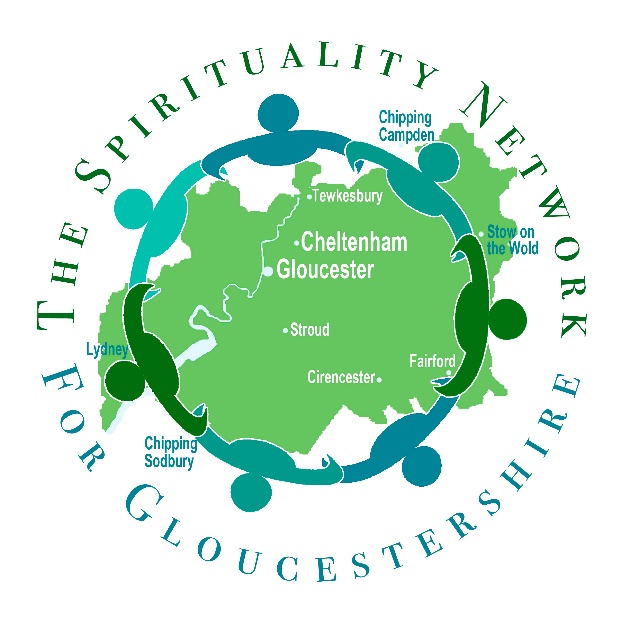 Our Spiritual Journey: insights from poetry & storyA Quiet Day for Lentled byRevd. Dilwyn EdwardsRetired Methodist Minister from Bristol. Formerly minister of Christ Church, NailsworthSaturday, 16 March 2019
10.00am – 3.00pmatChrist the King Roman Catholic Church Parish Hall, Thornbury BS35 1HACost £10 To reserve a place, contact Revd. Dr. Alison Evans01453 824034 CTGlos@outlook.comwww.snfglos.org.uk